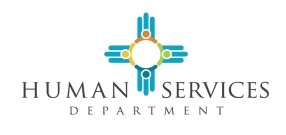            State of New Mexico Medicaid Program            Electronic Data Interchange (EDI) Update Form Trading Partner ID: _______________  Submitter or Provider Name: ____________________________________________ Demographic/ Contact information: Legal Name:  ________________________________________________________________________ Mail to Address:  ______________________________________________________________________ City:  __________________________________ State:  _____________________ Zip:  ____________ Telephone:  _____________________________ Fax:  _______________________________________ Email Address:  _______________________________________________________________________ Contact Information:   __ Update existing contact information   __ Change Primary contact   __ Change both contacts Primacy Contact Information:  Contact Individual Name:  _______________________________________________________________Title: ______________________________________________________________________________ Business Street Address:  ______________________________________________________________ City:  __________________________________ State:  _____________________ Zip:  ____________ Telephone:  _____________________________ Fax:  _______________________________________ Email Address:  _______________________________________________________________________ Secondary Contact Information:  Contact Individual Name:  _______________________________________________________________Title: _______________________________________________________________________________ Business Street Address:  ______________________________________________________________ City:  __________________________________ State:  _____________________ Zip:  _____________ Telephone:  _____________________________ Fax:  _______________________________________ Email Address:  _______________________________________________________________________ If any of the above entered information is updated, your information in the MMIS will not be updated automatically. To update your provider information in the MMIS, please contact the Provider Enrollment Department at (800) 299-7304. New Mexico Submitter EDI Demographic and Contact Update Form 05/12/2023  1 Please return the completed EDI Demographic and Contact Update Form to the following e-mail address: E-Mail: HIPAA.DeskNM@hsd.nm.govNew Mexico Provider EDI Update Form/draft 9-28-2022  	2 